09 марта 2022 г.                                                                                                 № 2Об утверждении порядка разработки и утверждения административных регламентов предоставления муниципальных услуг органами местного самоуправления Староюрашского сельского поселения Елабужского муниципального районаВ целях реализации положения статей 12 и 13 Федерального закона от 27.07.2010 № 210-ФЗ «Об организации предоставления государственных и муниципальных услуг» в редакции Федерального закона от 30.12.2020 № 509-ФЗ «О внесении изменений в отдельные законодательные акты Российской Федерации» Исполнительный комитет Староюрашского сельского поселения Елабужского муниципального района Республики ТатарстанПОСТАНОВЛЯЕТ:	1.Утвердить порядок разработки и утверждения административных регламентов предоставления муниципальных услуг органами местного самоуправления Староюрашского сельского поселения Елабужского муниципального района (Приложение №1).        2. Постановление Исполнительного комитета Староюрашского сельского поселения Елабужского муниципального района Республики Татарстан от 01 июля 2013 года №2 «Об утверждении Положения о порядке разработки и утверждения административных регламентов предоставления муниципальных услуг органами местного самоуправления муниципального образования Староюрашского сельского поселения Елабужского муниципального район» признать утратившим силу.	3. Настоящее постановление вступает в силу с момента его официального опубликования.4. Контроль за исполнением настоящего постановления оставляю за собой.Руководитель 								    Р.Г.ЮнусовПриложение №1Утвержденпостановлением Исполнительного комитетаСтароюрашского сельского поселения Елабужского муниципального районаот 09 марта 2022 г. №2Порядокразработки и утверждения административных регламентов 
предоставления муниципальных услуг органами местного самоуправления Староюрашского сельского поселения Елабужского муниципального районаI. Общие положения1.1. Настоящий Порядок устанавливает порядок разработки и утверждения административных регламентов предоставления муниципальных услуг органами местного самоуправления (далее соответственно – административный регламент, орган, предоставляющий муниципальную услугу).1.2. Административные регламенты разрабатываются и утверждаются органами, предоставляющими муниципальные услуги.1.3. Административные регламенты разрабатываются в соответствии с федеральными законами, нормативными правовыми актами Президента Российской Федерации и Правительства Российской Федерации, законами Республики Татарстан, нормативными правовыми актами Президента Республики Татарстан и Кабинета Министров Республики Татарстан, актами органа местного самоуправления(распоряжения, постановления, решения), а также в соответствии с единым стандартом предоставления муниципальной услуги (при его наличии) после внесения сведений о муниципальной услуге в федеральную государственную информационную систему «Федеральный реестр государственных и муниципальных услуг (функций)» (далее - реестр услуг).Внесение сведений о муниципальной услуге в реестр услуг осуществляется в соответствии с постановлением Правительства Российской Федерации от 24 октября 2011 г. № 861 «О федеральных государственных информационных системах, обеспечивающих предоставление в электронной форме государственных и муниципальных услуг (осуществление функций)» и правилами формирования и ведения реестра муниципальных услуг, утверждаемыми Исполнительным комитетом Староюрашского сельского поселения Елабужского муниципального района.В случае если нормативным правовым актом, устанавливающим конкретное полномочие органа, предоставляющего муниципальную услугу, предусмотрено принятие отдельного нормативного правового акта, устанавливающего порядок осуществления такого полномочия, наряду с разработкой этого нормативного правового акта подлежит утверждению административный регламент. При этом указанным порядком осуществления полномочия, утвержденным нормативным правовым актом органа местного самоуправления, не регулируются вопросы, относящиеся к предмету регулирования административного регламента в соответствии с настоящим Порядком.1.4. Разработка, согласование, проведение экспертизы и утверждение проектов административных регламентов осуществляются структурным подразделением органа, предоставляющим муниципальные услуги, органом, уполномоченным на проведение антикоррупционной экспертизы проекта административного регламента, и организацией, уполномоченной на проведение экспертизы проектов административных регламентов, с использованием программно-технических средств реестра услуг в соответствии с постановлением Правительства Российской Федерации от 20 июля 2021 г. № 1228 «Об утверждении Правил разработки и утверждения административных регламентов предоставления государственных услуг, о внесении изменений в некоторые акты Правительства Российской Федерации и признании утратившими силу некоторых актов и отдельных положений актов Правительства Российской Федерации» и настоящим Порядком.1.5. Разработка административных регламентов включает следующие этапы:а) внесение в реестр услуг органами, предоставляющими муниципальные услуги, сведений о муниципальной услуге, в том числе о логически обособленных последовательностях административных действий при ее предоставлении (далее - административные процедуры);б) преобразование сведений, указанных в подпункте «а» настоящего пункта, в машиночитаемый вид в соответствии с требованиями, предусмотренными частью 3 статьи 12 Федерального закона от 27 июля 2010 года № 210-ФЗ «Об организации предоставления государственных и муниципальных услуг» (далее – Федеральный закон);в) автоматическое формирование из сведений, указанных в подпункте «б» настоящего пункта, проекта административного регламента в соответствии с требованиями к структуре и содержанию административных регламентов, установленными разделом II настоящего Порядка.1.6. Сведения о муниципальной услуге, указанные в подпункте «а» пункта 1.5 настоящего Порядка, должны быть достаточны для описания:всех возможных категорий заявителей, обратившихся за одним результатом предоставления муниципальной услуги и объединенных общими признаками;уникальных для каждой категории заявителей, указанной в абзаце втором настоящего пункта, сроков и порядка осуществления административных процедур, в том числе оснований для начала административных процедур, критериев принятия решений, результатов административных процедур и способов их фиксации, сведений о составе документов и (или) информации, необходимых для предоставления муниципальной услуги, основаниях для отказа в приеме таких документов и (или) информации, основаниях для приостановления предоставления муниципальной услуги, критериях принятия решения о предоставлении (об отказе в предоставлении) муниципальной услуги, а также максимального срока предоставления муниципальной услуги (далее - вариант предоставления муниципальной услуги).Сведения муниципальной услуге, преобразованные в машиночитаемый вид в соответствии с подпунктом «б» пункта 1.5 настоящего Порядка, могут быть использованы для автоматизированного исполнения административного регламента после вступления в силу соответствующего административного регламента.1.7. При разработке административных регламентов органы, предоставляющие муниципальные услуги, проводят реинжиниринг управленческих процессов, связанных с предоставлением муниципальных услуг, предусматривают оптимизацию (повышение качества) предоставления муниципальных услуг, в том числе возможность предоставления муниципальной услуги в упреждающем (проактивном) режиме, многоканальность и экстерриториальность получения муниципальных услуг, описания всех вариантов предоставления муниципальной услуги, устранение избыточных административных процедур и сроков их осуществления, а также документов и (или) информации, требуемых для получения муниципальной услуги, внедрение реестровой модели предоставления муниципальных услуг, а также внедрение иных принципов предоставления муниципальных услуг, предусмотренных Федеральным законом. 1.8. Наименование административных регламентов определяется органами, предоставляющими муниципальные услуги, с учетом формулировки нормативного правового акта, которым предусмотрена соответствующая муниципальная услуга.II. Требования к структуреи содержанию административных регламентов2.1. В административный регламент включаются следующие разделы:а) общие положения;б) стандарт предоставления муниципальной услуги;в) состав, последовательность и сроки выполнения административных процедур;г) формы контроля за исполнением административного регламента;д) досудебный (внесудебный) порядок обжалования решений и действий (бездействия) органа, предоставляющего муниципальную услугу, многофункционального центра предоставления государственных и муниципальных услуг (далее – многофункциональный центр), организаций, указанных в части 1.1. статьи 16 Федерального закона от 27 июля 2010 г. N 210 "Об организации предоставления государственных и муниципальных услуг", а также их должностных лиц, муниципальных служащих, работников.2.2. В раздел «Общие положения» включаются следующие положения:а) предмет регулирования административного регламента;б) круг заявителей;в) требование о предоставлении заявителю муниципальной услуги в соответствии с вариантом предоставления муниципальной услуги, соответствующим признакам заявителя, определенным в результате анкетирования, проводимого органом, предоставляющим муниципальную услугу (далее - профилирование), а также результата, за предоставлением которого обратился заявитель.2.3. Раздел «Стандарт предоставления муниципальной услуги» состоит из следующих подразделов:наименование муниципальной услуги;наименование органа, предоставляющего муниципальную услугу;результат предоставления муниципальной услуги;срок предоставления муниципальной услуги;правовые основания для предоставления муниципальной услуги;исчерпывающий перечень документов, необходимых для предоставления муниципальной услуги;исчерпывающий перечень оснований для отказа в приеме документов, необходимых для предоставления муниципальной услуги;исчерпывающий перечень оснований для приостановления предоставления муниципальной услуги или отказа в предоставлении муниципальной услуги;размер платы, взимаемой с заявителя при предоставлении муниципальной услуги, и способы ее взимания;максимальный срок ожидания в очереди при подаче заявителем запроса о предоставлении муниципальной услуги и при получении результата предоставления муниципальной услуги;срок регистрации запроса заявителя о предоставлении муниципальной услуги;требования к помещениям, в которых предоставляются муниципальные услуги;показатели доступности и качества муниципальной услуги;иные требования к предоставлению муниципальной услуги, в том числе:учитывающие особенности предоставления муниципальной услуги в многофункциональных центрах и особенности предоставления муниципальной услуги в электронной форме;о предоставлении сведений о муниципальной услуге на государственных языках Республики Татарстан.2.4. Подраздел «Наименование органа, предоставляющего муниципальную услугу» должен включать следующие положения:а) полное наименование органа, предоставляющего муниципальную услугу;б) возможность (невозможность) принятия многофункциональным центром решения об отказе в приеме запроса и документов и (или) информации, необходимых для предоставления муниципальной услуги (в случае, если запрос о предоставлении муниципальной услуги может быть подан в многофункциональный центр).2.5. Подраздел «Результат предоставления муниципальной услуги» должен включать следующие положения:наименование результата (результатов) предоставления муниципальной услуги;наименование и состав реквизитов документа, содержащего решение о предоставлении муниципальной услуги, на основании которого заявителю предоставляется результат муниципальной услуги;состав реестровой записи о результате предоставления муниципальной услуги, а также наименование информационного ресурса, в котором размещена такая реестровая запись (в случае, если результатом предоставления муниципальной услуги является реестровая запись);наименование информационной системы, в которой фиксируется факт получения заявителем результата предоставления муниципальной услуги;способ получения результата предоставления муниципальной услуги.2.6. Положения, указанные в пункте 2.5 настоящего Порядка, приводятся для каждого варианта предоставления муниципальной услуги в содержащих описания таких вариантов подразделах административного регламента.2.7. Подраздел «Срок предоставления муниципальной услуги» должен включать сведения о максимальном сроке предоставления муниципальной услуги, который исчисляется со дня регистрации запроса и документов и (или) информации, необходимых для предоставления муниципальной услуги:в органе, предоставляющем муниципальную услугу, в том числе в случае, если запрос и документы и (или) информация, необходимые для предоставления муниципальной услуги, поданы заявителем посредством почтового отправления в орган, предоставляющий муниципальную услугу;в федеральной государственной информационной системе «Единый портал государственных и муниципальных услуг (функций)» (далее - Единый портал государственных и муниципальных услуг), в республиканской государственной информационной системе «Портал государственных и муниципальных услуг Республики Татарстан» (далее – Портал государственных и муниципальных услуг Республики Татарстан); в многофункциональном центре в случае, если запрос и документы и (или) информация, необходимые для предоставления муниципальной услуги, поданы заявителем в многофункциональном центре.Максимальный срок предоставления муниципальной услуги для каждого варианта предоставления муниципальной слуги приводится в содержащих описания таких вариантов подразделах административного регламента.2.8. Подраздел «Правовые основания для предоставления муниципальной услуги» должен включать сведения о размещении на Едином портале государственных и муниципальных услуг, Портале государственных и муниципальных услуг Республики Татарстан перечня нормативных правовых актов, регулирующих предоставление муниципальной услуги, информации о порядке досудебного (внесудебного) обжалования решений и действий (бездействия) органов, предоставляющих муниципальные услуги, а также их должностных лиц, муниципальных служащих, работников.2.9. Подраздел «Исчерпывающий перечень документов, необходимых для предоставления муниципальной услуги» должен включать исчерпывающий перечень документов, необходимых в соответствии с законодательными или иными нормативными правовыми актами для предоставления муниципальной услуги, с разделением на документы и информацию, которые заявитель должен представить самостоятельно, и документы, которые заявитель вправе представить по собственной инициативе, так как они подлежат представлению в рамках межведомственного информационного взаимодействия, а также следующие положения:состав и способы подачи запроса о предоставлении муниципальной услуги, который должен содержать:полное наименование органа, предоставляющего муниципальную услугу;сведения, позволяющие идентифицировать заявителя, содержащиеся в документах, предусмотренных законодательством Российской Федерации;сведения, позволяющие идентифицировать представителя заявителя, содержащиеся в документах, предусмотренных законодательством Российской Федерации;дополнительные сведения, необходимые для предоставления муниципальной услуги;перечень прилагаемых к запросу документов и (или) информации;наименование документов (категорий документов), необходимых для предоставления муниципальной услуги в соответствии с нормативными правовыми актами и обязательных для представления заявителями, а также требования к представлению указанных документов (категорий документов);наименование документов (категорий документов), необходимых для предоставления муниципальной услуги в соответствии с нормативными правовыми актами и представляемых заявителями по собственной инициативе, а также требования к представлению указанных документов (категорий документов).Формы запроса и иных документов, подаваемых заявителем в связи с предоставлением муниципальной услуги, приводятся в качестве приложений к административному регламенту, за исключением случаев, когда формы указанных документов установлены актами Президента Российской Федерации, Правительства Российской Федерации или актами Президента Республики Татарстан, Кабинета Министров Республики Татарстан.Исчерпывающий перечень документов, указанных в абзацах восьмом и девятом настоящего пункта, приводится для каждого варианта предоставления муниципальной услуги в содержащих описания таких вариантов подразделах административного регламента.2.10. Подраздел «Исчерпывающий перечень оснований для отказа в приеме документов, необходимых для предоставления муниципальной услуги» должен включать информацию об исчерпывающем перечне таких оснований.Исчерпывающий перечень оснований для каждого варианта предоставления муниципальной услуги приводится в содержащих описания таких вариантов подразделах административного регламента. В случае отсутствия таких оснований следует прямо указать в тексте административного регламента на их отсутствие.2.11. Подраздел «Исчерпывающий перечень оснований для приостановления предоставления муниципальной услуги или отказа в предоставлении муниципальной услуги» должен включать следующие положения:исчерпывающий перечень оснований для приостановления предоставления муниципальной услуги в случае, если возможность приостановления муниципальной услуги предусмотрена законодательством Российской Федерации, законодательством Республики Татарстан;исчерпывающий перечень оснований для отказа в предоставлении муниципальной услуги.Для каждого основания, включенного в перечни, указанные в абзацах втором и третьем настоящего пункта, предусматриваются соответственно критерии принятия решения о предоставлении (об отказе в предоставлении) муниципальной услуги и критерии принятия решения о приостановлении предоставления муниципальной услуги, включаемые в состав описания соответствующих административных процедур.Исчерпывающий перечень оснований, предусмотренных абзацами вторым и третьим настоящего пункта, приводится для каждого варианта предоставления муниципальной услуги в содержащих описания таких вариантов подразделах административного регламента. В случае отсутствия таких оснований следует прямо указать в тексте административного регламента на их отсутствие.2.12. В подраздел «Размер платы, взимаемой с заявителя при предоставлении муниципальной услуги, и способы ее взимания» включаются следующие положения:а) сведения о размещении на Едином портале государственных и муниципальных услуг, Портале государственных и муниципальных услуг Республики Татарстан информации о размере государственной пошлины или иной платы, взимаемой за предоставление муниципальной услуги;б) порядок и способы ее взимания в случаях, предусмотренных федеральными законами, принимаемыми в соответствии с ними иными нормативными правовыми актами Российской Федерации, нормативными правовыми актами Республики Татарстан.2.13. В подраздел «Требования к помещениям, в которых предоставляются муниципальные услуги» включаются требования, которым должны соответствовать такие помещения, в том числе зал ожидания, места для заполнения запросов о предоставлении муниципальной услуги, информационные стенды с образцами их заполнения и перечнем документов и (или) информации, необходимые для предоставления каждой муниципальной услуги, а также требования к обеспечению доступности для инвалидов указанных объектов в соответствии с законодательством Российской Федерации о социальной защите инвалидов.2.14. В подраздел «Показатели качества и доступности муниципальной услуги» включается перечень показателей качества и доступности муниципальной услуги, в том числе доступность электронных форм документов, необходимых для предоставления услуги, возможность подачи запроса на получение муниципальной услуги и документов в электронной форме, своевременное предоставление муниципальной услуги (отсутствие нарушений сроков предоставления муниципальной услуги), предоставление муниципальной услуги в соответствии с вариантом предоставления муниципальной услуги, доступность инструментов совершения в электронном виде платежей, необходимых для получения муниципальной услуги, удобство информирования заявителя о ходе предоставления муниципальной услуги, а также получения результата предоставления муниципальной услуги.2.15. В подраздел «Иные требования к предоставлению муниципальной услуги» включаются следующие положения:а) перечень услуг, которые являются необходимыми и обязательными для предоставления муниципальной услуги;б) размер платы за предоставление указанных в подпункте «а» настоящего пункта услуг в случаях, когда размер платы установлен законодательством Российской Федерации, законодательством Республики Татарстан;в) перечень информационных систем, используемых для предоставления муниципальной услуги.2.16. Раздел «Состав, последовательность и сроки выполнения административных процедур» определяет требования к порядку выполнения административных процедур (действий), в том числе особенности выполнения административных процедур (действий) в электронной форме, особенности выполнения административных процедур (действий) в многофункциональных центрах и должен содержать следующие подразделы:а) перечень вариантов предоставления муниципальной услуги, включающий в том числе варианты предоставления муниципальной услуги, необходимый для исправления допущенных опечаток и ошибок в выданных в результате предоставления муниципальной услуги документах и созданных реестровых записях, для выдачи дубликата документа, выданного по результатам предоставления муниципальной услуги, в том числе исчерпывающий перечень оснований для отказа в выдаче такого дубликата, а также порядок оставления запроса заявителя о предоставлении муниципальной услуги без рассмотрения (при необходимости);б) описание административной процедуры профилирования заявителя;в) подразделы, содержащие описание вариантов предоставления муниципальной услуги.2.17. В описание административной процедуры профилирования заявителя включаются способы и порядок определения и предъявления необходимого заявителю варианта предоставления муниципальной услуги.В приложении к административному регламенту приводится перечень общих признаков, по которым объединяются категории заявителей, а также комбинации признаков заявителей, каждая из которых соответствует одному варианту предоставления муниципальной услуги.2.18. Подразделы, содержащие описание вариантов предоставления муниципальной услуги, формируются по количеству вариантов предоставления услуги, предусмотренных подпунктом «а» пункта 2.16 настоящего Порядка, и должны содержать результат предоставления муниципальной услуги, перечень и описание административных процедур предоставления муниципальной услуги, а также максимальный срок предоставления муниципальной услуги в соответствии с вариантом предоставления муниципальной услуги.2.19. В описание административной процедуры приема запроса и документов и (или) информации, необходимых для предоставления муниципальной услуги, включаются следующие положения:а) состав запроса и перечень документов и (или) информации, необходимых для предоставления муниципальной услуги в соответствии с вариантом предоставления муниципальной услуги, а также способы подачи таких запроса и документов и (или) информации;б) способы установления личности заявителя (представителя заявителя) для каждого способа подачи запроса и документов и (или) информации, необходимых для предоставления муниципальной услуги;в) наличие (отсутствие) возможности подачи запроса представителем заявителя;г) основания для принятия решения об отказе в приеме запроса и документов и (или) информации, а в случае отсутствия таких оснований - указание на их отсутствие;д) структурные подразделения органа местного самоуправления, участвующие в приеме запроса о предоставлении муниципальной услуги, в том числе сведения о возможности подачи запроса в территориальный орган и (или) центральный аппарат органа, предоставляющего муниципальную услугу, или многофункциональный центр (при наличии такой возможности);е) возможность (невозможность) приема органом, предоставляющим муниципальную услугу, или многофункциональным центром запроса и документов и (или) информации, необходимых для предоставления муниципальной услуги, по выбору заявителя независимо от его места жительства или места пребывания (для физических лиц, включая индивидуальных предпринимателей) либо места нахождения (для юридических лиц);ж) срок регистрации запроса и документов и (или) информации, необходимых для предоставления муниципальной услуги, в органе, предоставляющем муниципальную услугу, или в многофункциональном центре.2.20. В описание административной процедуры межведомственного информационного взаимодействия включается перечень межведомственных запросов, необходимых для предоставления муниципальной услуги, который должен содержать:наименование федерального органа исполнительной власти, исполнительного органа государственной власти Республики Татарстан, в которые направляется межведомственный запрос либо указание о нахождении сведений, необходимых для предоставления муниципальной услуги в распоряжении органов местного самоуправления;направляемые в межведомственном запросе сведения;запрашиваемые в межведомственном запросе сведения с указанием их цели использования;основание для межведомственного запроса, срок его направления;срок, в течение которого результат межведомственного запроса должен поступить в орган, предоставляющий муниципальной услугу.Орган, предоставляющий муниципальную услугу, организует между входящими в его состав структурными подразделениями обмен сведениями, необходимыми для предоставления муниципальной услуги и находящимися в распоряжении указанного органа, в том числе в электронной форме. При этом в состав административного регламента включаются сведения о количестве, составе запросов, направляемых в рамках такого обмена, а также о сроках подготовки и направления ответов на такие запросы.2.21. В описание административной процедуры приостановления предоставления муниципальной услуги включаются следующие положения:перечень оснований для приостановления предоставления муниципальной услуги, а в случае отсутствия таких оснований - указание на их отсутствие;состав и содержание осуществляемых при приостановлении предоставления муниципальной услуги административных действий;перечень оснований для возобновления предоставления муниципальной услуги.2.22. В описание административной процедуры принятия решения о предоставлении (об отказе в предоставлении) муниципальной услуги включаются следующие положения:а) критерии принятия решения о предоставлении (об отказе в предоставлении) муниципальной услуги;б) срок принятия решения о предоставлении (об отказе в предоставлении) муниципальной услуги, исчисляемый с даты получения органом, предоставляющим муниципальную услугу, всех сведений, необходимых для принятия решения.2.23. В описание административной процедуры предоставления результата муниципальной услуги включаются следующие положения:а) способы предоставления результата муниципальной услуги;б) срок предоставления заявителю результата муниципальной услуги, исчисляемый со дня принятия решения о предоставлении муниципальной услуги;в) возможность (невозможность) предоставления органом, предоставляющим муниципальную услугу, или многофункциональным центром результата муниципальной услуги по выбору заявителя независимо от его места жительства или места пребывания (для физических лиц, включая индивидуальных предпринимателей) либо места нахождения (для юридических лиц).2.24. В описание административной процедуры получения дополнительных сведений от заявителя включаются следующие положения:а) основания для получения от заявителя дополнительных документов и (или) информации в процессе предоставления муниципальной услуги;б) срок, необходимый для получения таких документов и (или) информации;в) указание на необходимость (отсутствие необходимости) для приостановления предоставления муниципальной услуги при необходимости получения от заявителя дополнительных сведений;г) перечень органов, участвующих в административной процедуре, в случае, если они известны (при необходимости).2.25. В случае если вариант предоставления муниципальной услуги предполагает предоставление муниципальной услуги в упреждающем (проактивном) режиме, в состав подраздела, содержащего описание варианта предоставления муниципальной услуги, включаются следующие положения:а) указание на необходимость предварительной подачи заявителем запроса о предоставлении ему данной муниципальной услуги в упреждающем (проактивном) режиме или подачи заявителем запроса о предоставлении данной муниципальной услуги после осуществления органом, предоставляющим муниципальную услугу, мероприятий в соответствии с пунктом 1 части 1 статьи 73 Федерального закона;б) сведения о юридическом факте, поступление которых в информационную систему органа, предоставляющего муниципальную услугу, является основанием для предоставления заявителю данной муниципальной услуги в упреждающем (проактивном) режиме;в) наименование информационной системы, из которой должны поступить сведения, указанные в подпункте «б» настоящего пункта, а также информационной системы органа, предоставляющего муниципальную услугу, в которую должны поступить данные сведения;г) состав, последовательность и сроки выполнения административных процедур, осуществляемых органом, предоставляющим муниципальную услугу, после поступления в информационную систему данного органа сведений, указанных в подпункте «б» настоящего пункта.2.26. Раздел «Формы контроля за исполнением административного регламента» состоит из следующих подразделов:а) порядок осуществления текущего контроля за соблюдением и исполнением ответственными должностными лицами положений регламента и иных нормативных правовых актов, устанавливающих требования к предоставлению муниципальной услуги, а также принятием ими решений;б) порядок и периодичность осуществления плановых и внеплановых проверок полноты и качества предоставления муниципальной услуги, в том числе порядок и формы контроля за полнотой и качеством предоставления муниципальной услуги;в) ответственность должностных лиц органа, предоставляющего муниципальную услугу, за решения и действия (бездействие), принимаемые (осуществляемые) ими в ходе предоставления муниципальной услуги;г) положения, характеризующие требования к порядку и формам контроля за предоставлением муниципальной услуги, в том числе со стороны граждан, их объединений и организаций.2.27. Раздел «Досудебный (внесудебный) порядок обжалования решений и действий (бездействия) органа, предоставляющего муниципальную услугу, многофункционального центра, организаций, указанных в части 1.1. статьи 16 Федерального закона от 27 июля 2010 года № 210 «Об организации предоставления государственных и муниципальных услуг», а также их должностных лиц, муниципальных служащих, работников» должен содержать способы информирования заявителей о порядке досудебного (внесудебного) обжалования, а также формы и способы подачи заявителями жалобы.III. Порядок согласованияи утверждения административных регламентов3.1. При разработке и утверждении проектов административных регламентов применяются Правила подготовки, согласования и подписания нормативных правовых  актов, утвержденные постановлением Исполнительного комитета Староюрашского сельского поселения Елабужского муниципального района с учетом особенностей, установленных настоящим Порядком.3.2. Проект административного регламента формируется органом, предоставляющим муниципальные услуги, в машиночитаемом формате в электронном виде в реестре услуг.3.3. Доступ к информационному ресурсу реестра услуг для участия в разработке, согласовании и утверждении проекта административного регламента обеспечивается:а) органам, предоставляющим муниципальные услуги;б) иным органам местного самоуправления в случае если в соответствии с муниципальными нормативными правовыми требуется согласование проекта административного регламента указанными органами в части, отнесенной к компетенции таких органов;в) органу, осуществляющим проведение антикоррупционной экспертизы проекта административного регламента на основании соглашения с органом, предоставляющим муниципальную услугу, о проведении правовой и (или) антикоррупционной экспертизы проектов нормативных правовых актов (далее – орган, осуществляющий проведение антикоррупционной экспертизы);г) органу, уполномоченному на осуществление экспертизы проекта административного регламента.3.4. Органы, предоставляющие муниципальные услуги, органы местного самоуправления, указанные в подпункте «б» пункта 3.3 настоящего Порядка (далее – органы, участвующие в согласовании), орган, осуществляющий проведение антикоррупционной экспертизы, орган, уполномоченный на осуществление экспертизы проекта административного регламента (далее – орган, уполномоченный на осуществление экспертизы), включаются в лист согласования проекта административного регламента, формируемый после подготовки проекта административного регламента (далее – лист согласования).3.5. Проект административного регламента рассматривается структурными подразделениями органа, предоставляющего муниципальную услугу, органами местного самоуправления, указанными в подпункте «б» пункта 3.3 настоящего Порядка, в срок, не превышающий пяти рабочих дней с даты поступления его на согласование в реестре услуг, а органом, осуществляющим проведение экспертизы, – в срок, установленный соглашением.3.6. Результатом рассмотрения проекта административного регламента органом, участвующим в согласовании, является принятие таким органом решения о согласовании или несогласовании проекта административного регламента.При принятии решения о согласовании проекта административного регламента орган, участвующий в согласовании, проставляет отметку о согласовании проекта в листе согласования.При принятии решения о несогласовании проекта административного регламента орган, участвующий в согласовании, вносит имеющиеся замечания в проект протокола разногласий, формируемый в реестре услуг и являющийся приложением к листу согласования.3.7. После рассмотрения проекта административного регламента всеми органами, участвующими в согласовании, а также поступления протоколов разногласий (при наличии) орган, предоставляющий муниципальную услугу, рассматривает поступившие замечания.В случае согласия с замечаниями, представленными органами, участвующими в согласовании, орган, предоставляющий муниципальную услугу, в срок, не превышающий пяти рабочих дней, вносит с учетом полученных замечаний изменения в сведения о муниципальной услуге, указанные в подпункте «а» пункта 1.5 настоящего Порядка, и после их преобразования в машиночитаемый вид, а также формирования проекта административного регламента направляет указанный проект административного регламента на повторное согласование органам, участвующим в согласовании.В случае несогласия с замечаниями орган, предоставляющий муниципальную услугу, вправе инициировать процедуру урегулирования разногласий путем внесения в проект протокола разногласий возражений на замечания органа, участвующего в согласовании (органов, участвующих в согласовании), и направления такого протокола указанному органу (указанным органам).3.8. В случае согласия с возражениями, представленными органом, предоставляющим муниципальную услугу, орган, участвующий в согласовании (органы, участвующие в согласовании), проставляет (проставляют) отметку об урегулировании разногласий в проекте протокола разногласий, подписывает протокол разногласий и согласовывает проект административного регламента, проставляя соответствующую отметку в листе согласования.В случае несогласия с возражениями, представленными органом, предоставляющим муниципальную услугу, орган, участвующий в согласовании (органы, участвующие в согласовании), проставляет (проставляют) в проекте протокола разногласий отметку о повторном отказе в согласовании проекта административного регламента и подписывает протокол разногласий.3.9. Орган, предоставляющий муниципальную услугу, после повторного отказа органа, участвующего в согласовании (органов, участвующих в согласовании), в согласовании проекта административного регламента принимает решение о внесении изменений в проект административного регламента и направлении его на повторное согласование всем органам, участвующим в согласовании.3.10. В случае принятия решения об отказе во внесении изменений в проект административного регламента орган, предоставляющий муниципальную услугу, направляет протокол разногласий и проект административного регламента на рассмотрение заместителю руководителя Исполнительного комитета Староюрашского сельского поселения Елабужского муниципального района в соответствие с распределением полномочий (далее – заместитель руководителя).В случае если в соответствии с решением заместителя руководителя проект административного регламента требует доработки, проект административного регламента подлежит доработке и согласованию в соответствии с настоящим Порядком.В случае если в соответствии с решением межведомственной рабочей группы проект административного регламента не требует доработки, проект административного регламента направляется без повторного согласования в организацию, уполномоченную на проведение экспертизы проекта административного регламента, с приложением указанного решения межведомственной рабочей группы.3.11. После согласования проекта административного регламента со всеми органами, участвующими в согласовании, или при разрешении разногласий по проекту административного регламента орган, предоставляющий муниципальную услугу, направляет проект административного регламента на экспертизу в орган, уполномоченный на проведение экспертизы проекта административного регламента, в соответствии с разделом IV настоящего Порядка.3.12. После проведения экспертизы органом, уполномоченным на проведение экспертизы, проект административного регламента направляется в орган, осуществляющий проведение антикоррупционной экспертизы, для проведения антикоррупционной экспертизы.Решение о возможности учета заключений по результатам независимой антикоррупционной экспертизы при доработке проекта административного регламента принимается органом, предоставляющим муниципальную услугу, в соответствии с Федеральным законом от 17 июля 2009 года № 172-ФЗ «Об антикоррупционной экспертизе нормативных правовых актов и проектов нормативных правовых актов».3.13. Утверждение административного регламента производится посредством подписания электронного документа в реестре услуг усиленной квалифицированной электронной подписью руководителя органа местного самоуправления в течении пяти рабочих дней после получения положительного заключения антикоррупционной экспертизы, либо урегулирования разногласий по результатам антикоррупционной экспертизы органа, осуществляющего проведение антикоррупционной экспертизы.3.14. При наличии оснований для внесения изменений в административный регламент, орган, предоставляющий муниципальную услугу, разрабатывает и утверждает в реестре услуг нормативный правовой акт о признании административного регламента утратившим силу и о принятии в соответствии с настоящим Порядком нового административного регламента.IV. Независимая экспертиза и экспертиза,проводимая органом, уполномоченным на проведение экспертизы проекта административного регламента4.1. Независимая экспертиза проектов административных регламентов проводится в соответствии с  частью 1 статьи 5 Федерального закона от 17 июля 2009 года N 172-ФЗ "Об антикоррупционной экспертизе нормативных правовых актов и проектов нормативных правовых актов", Приказом Министерства юстиции РФ от 29 марта 2019 г. N 57 "Об утверждении Административного регламента Министерства юстиции Российской Федерации по предоставлению государственной услуги по осуществлению аккредитации юридических и физических лиц, изъявивших желание получить аккредитацию на проведение в качестве независимых экспертов антикоррупционной экспертизы нормативных правовых актов и проектов нормативных правовых актов в случаях, предусмотренных законодательством Российской Федерации",  Решением Совета Елабужского муниципального района Республики Татарстан от 22 декабря 2010 г. N 38 «Об утверждении Положения о порядке проведения антикоррупционной экспертизы нормативных правовых актов и их проектов в муниципальном образовании Елабужский муниципальный район»В целях проведения независимой антикоррупционной экспертизы проект административного регламента размещается на официальном сайте органа, предоставляющего муниципальную услугу, в информационно-телекоммуникационной сети «Интернет», одновременно с началом процедуры согласования.4.2. Экспертиза проектов административных регламентов проводится органом, уполномоченным на осуществление экспертизы проектов административных регламентов, в реестре услуг.4.3. Предметом экспертизы являются:соответствие проектов административных регламентов требованиям пунктов 1.3 и 1.7 настоящего Порядка;соответствие критериев принятия решения требованиям, предусмотренным абзацем четвертым пункта 2.11 настоящего Порядка;отсутствие в проекте требований об обязательном предоставлении заявителями документов и (или) информации, которые могут быть получены в рамках межведомственного информационного взаимодействия.4.4. По результатам рассмотрения проекта административного регламента орган, уполномоченный на осуществление экспертизы, в течение 5 рабочих дней принимает решение о представлении положительного заключения на проект административного регламента или представлении отрицательного заключения на проект административного регламента.4.5. При принятии решения о представлении положительного заключения на проект административного регламента орган, уполномоченный на осуществление экспертизы, проставляет соответствующую отметку в лист согласования.4.6. При принятии решения о представлении отрицательного заключения на проект административного регламента орган, уполномоченный на осуществление экспертизы, проставляет соответствующую отметку в лист согласования и вносит замечания в протокол разногласий.4.7. При наличии в заключении органа, уполномоченного на осуществление экспертизы, замечаний и предложений к проекту административного регламента орган, предоставляющий муниципальную услугу, обеспечивает учет таких замечаний и предложений.При наличии разногласий орган, предоставляющий муниципальную услугу, вносит в протокол разногласий возражения на замечания органа, уполномоченного на осуществление экспертизы.4.8. Уполномоченный орган рассматривает возражения, представленные органом, предоставляющим муниципальную услугу, в срок, не превышающий пяти рабочих дней с даты внесения органом, предоставляющим муниципальную услугу, таких возражений в протокол разногласий.В случае согласия с возражениями, представленными органом, предоставляющим муниципальную услугу, уполномоченный орган, проставляет отметку об урегулировании разногласий в проекте протокола разногласий, подписывает протокол разногласий и согласовывает проект административного регламента, проставляя соответствующую отметку в листе согласования.В случае несогласия с возражениями, представленными органом, предоставляющим муниципальную услугу, орган, уполномоченный на осуществление экспертизы, проставляет соответствующую отметку в протоколе разногласий.Постановление                               с. Старый Юраш                                  Карар                               № ___166_____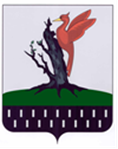 